15 vragen aan - Sterre Dekkers27-8-2014 door: Redactie  Hallo bewerking POElke week interviewen wij een jonge inwoner uit onze gemeente met 15 korte vragen. Deze week Sterre Dekkers uit Kronenberg. 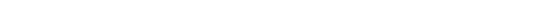 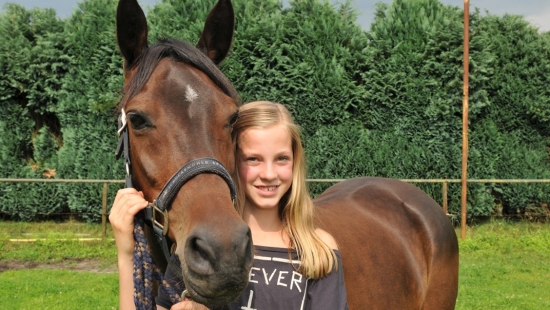 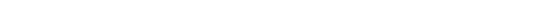 Naam Sterre Dekkers
Leeftijd 12 jaar
Woonplaats Kronenberg
School Dendron CollegeWaar sta jij over tien jaar?
Ik hoop dan met paarden te werken, dat zou me erg leuk lijken. Het lijkt me leuk om mensen en paarden te trainen. Ik rijd zelf paard, nu op een verzorgpony en waarschijnlijk gaan wij die pony uiteindelijk ook zelf kopen. Ik rijd nu denk ik al vijf jaar, op deze pony rijd ik nu drie jaar.Als je iets opnieuw zou kunnen doen, wat zou dat dan zijn?
Ponykamp, daar heb ik het altijd supergezellig. Lekker laat naar bed en ’s avonds lekker feesten. We gaan dan vier nachten ergens naartoe, dit jaar gingen we naar Someren. Ze organiseren dan allemaal dingen, zoals bijvoorbeeld zwemmen, badkuipvaren of een smokkeltocht. Verder gaan we altijd met de paarden naar het bos en door het meer.In wiens huid zou je een dagje willen kruipen? Wat zou je dan doen?
Ankie van Grunsven, ik zou dan op haar eigen paarden willen rijden, veel paarden trainen en mensen les willen geven. Zij is gewoon heel goed in paardrijden. Ik zou wel een dagje willen voelen hoe haar leven is.Wie is de leukste persoon die je het afgelopen jaar hebt leren kennen?
Dat is Marit van Enckevort, haar ken ik al heel mijn hele leven, maar dit jaar hebben we elkaar veel beter leren kennen. We gingen steeds vaker afspreken en op een gegeven moment werden we BFF. We gaan samen naar de pony’s, rijden ze samen in en hebben altijd de grootste lol.Je laatst ontvangen appje/sms’je? Van wie kreeg je die?
Die kreeg ik van Fleur Muijsenberg, ik vroeg aan haar of het al beter ging met haar pony, die had een ontstoken oog. Ze zei dat het al beter ging gelukkig.Rijbewijs binnen, wat voor auto hoort daarbij?
Daar hoort een hele grote auto bij. Ik heb er niet zoveel verstand van, maar het liefst zou ik een grote met een open dak willen. Daar kan je trailers mee trekken en ik vind een grote auto gewoon mooi. Met een open dak krijg je frisse lucht binnen, in de zomer is dat wel lekker.Wat is uniek aan jou?
Dat ik paardrij. Heel veel kinderen zeggen dat paardrijden heel makkelijk is. Dat is het niet, vooral niet als je een lastige pony hebt, je hebt veel doorzettingsvermogen nodig. Ik heb een lastige pony, je moet echt de baas zijn, als je dat niet doet gaat hij allemaal dingen uitspoken en krijg je hem niet meer onder controle.Stel je wint een miljoen, wat zou je dan doen?
Ik zou een deel aan een goed doel geven, de rest zou ik aan spullen voor de pony uitgeven. Ik denk dat ik dan aan een doel schenk voor kinderen met kanker. Ik vind het gewoon heel zielig voor die kinderen, sommige kinderen sterven eraan.Wat is het lekkerste gerecht dat je moeder kan klaarmaken? Gebruikt ze een geheim ingrediënt?
Wat oma maakt vind ik lekkerder! Mijn oma maakt altijd lekkere gehaktballetjes met tomatensaus en ik ben dol op de appeltaart van oma.Leukste feestje ooit?
De klassenfuif van groep 8. Het was een geweldige fuif, ik zal het nooit meer vergeten. Het was een afscheidsfeest en we bleven met zijn allen slapen, het was gewoon heel erg gezellig. Wij hebben thuis een kelder met een disco en zo, daar hebben we eerst feest gevierd, daarna zijn we bij iemand anders in het tuinhuisje gaan slapen.Wat is de leukste dag in het jaar?
Mijn verjaardag en ponykamp, altijd gezellig! Tijdens mijn verjaardag krijg ik cadeautjes en word ik een jaar ouder. Tijdens ponykamp is het gewoon altijd gezellig en maken we altijd veel lol.Als je gaat shoppen: waar en wanneer?
Het liefst ga ik naar Den Bosch, daar hebben ze lekkere Bosche bollen. Meestal ga ik in het weekend of tijdens de vakantie. Maar we bestellen ook vaak dingen op het internet. Toch vind ik in de winkel shoppen leuker. Dan kan je kleding ook echt aanpassen en weet je ook zeker of je het leuk vindt en of het je ook past.Zon of sneeuw?
Liever zon, lekker zwemmen en zonnen in de zon. Dit jaar gaan we naar Italië op vakantie, naar het Gardameer. Meestal gaan we naar oude stadjes waar veel te bekijken is, soms gaan we naar een grote stad om te shoppen of we gaan dingen bekijken. En heel veel zwemmen!Online of offline?
Online, lekker kletsen met vriendinnen. Als je iets wil weten of afspreken gaat dat heel gemakkelijk. Ik gebruik het meest het online netwerk op mijn mobiel en ik gebruik Whatsapp, Snapchat en Instagram.Stad of dorp?
Dorp, lekker rustig en lekker veel ruimte. Ik denk dat ik altijd in een dorp blijf wonen, daar is altijd veel meer ruimte en daar kun je dus ook beter een pony stallen.